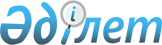 О проекте Указа Президента Республики Казахстан "О реорганизации Генерального консульства Республики Казахстан в городе Кишиневе (Республика Молдова)"Постановление Правительства Республики Казахстан от 14 декабря 2020 года № 846
      Правительство Республики Казахстан ПОСТАНОВЛЯЕТ:
      внести на рассмотрение Президента Республики Казахстан проект Указа Президента Республики Казахстан "О реорганизации Генерального консульства Республики Казахстан в городе Кишиневе (Республика Молдова)". О реорганизации Генерального консульства Республики Казахстан в городе Кишиневе (Республика Молдова)
      ПОСТАНОВЛЯЮ:
      1. Реорганизовать Генеральное консульство Республики Казахстан в городе Кишиневе (Республика Молдова) путем преобразования в Посольство Республики Казахстан в Республике Молдова.
      2. Правительству Республики Казахстан принять необходимые меры, вытекающие из настоящего Указа.
      3. Настоящий Указ вводится в действие со дня его подписания.
					© 2012. РГП на ПХВ «Институт законодательства и правовой информации Республики Казахстан» Министерства юстиции Республики Казахстан
				
      Премьер-Министр
Республики Казахстан 

А. Мамин

      Президент
Республики Казахстан 

К.Токаев
